republique du niger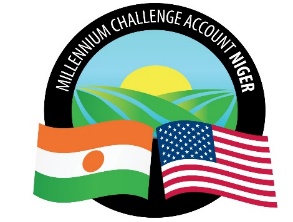 Millennium Challenge Account Niger (MCA-Niger)SPECIFIC PROCUREMENT NOTICE (SPN)The Millennium Challenge Account-Niger (MCA-Niger) has received financing from the Millennium Challenge Corporation toward the cost of the  Regional Sahel pastoral support project (PRAPS -MCA) and intends to apply part of the proceeds toward payments under the contract for Recruitment of a firm for Preparation of the Preliminary Design Summary (APS), the Detailed Pre-Project (APD), Environmental and Social Impact Studies and Environmental and Social Impact Management Plans (ESIA / ESMP), tenders documents  for the construction and / or rehabilitation of infrastructure for the activity of the regional Sahel pastoral support project (PRAPS-MCA) in the regions of Dosso, Maradi, Tahoua and Tillabéry.MCA-Niger now invites sealed bids or proposals from eligible consultants for Studies APS, APD ESIA/ESMP, tenders documents  for the construction and/or rehabilitation of infrastructure.Bidding will be conducted through the Quality Based Selection (QBS) procedures as specified in the MCC Program Procurement Guidelines (PPG), and is open to all eligible consultants as defined in the PPG. A complete set of bidding documents may be obtained by interested eligible bidders upon the submission of a written application including brief introduction and coordinates of the consultant for registration, at the following address : mcanigerpa@cardno.com copy to : procurement@mcaniger.ne.Please note that a Pre-Proposal Conference will be held as described in the Proposal Data Sheet (“PDS”), Section II of the RFP.Proposals must be delivered to the address below on December 5th, 2019 at 10.00 am (local time). Electronic bidding will not be permitted. Late proposals will be rejected. Proposals will be publicly opened in the presence of the bidders’ designated representatives and anyone who chooses to attend at the address below on December 5th, at 10.30 am (local time).Contact Information: CountryNIGERCity LocalityNiameyProject NameRegional Project to Support Pastoralism in the SahelProcurement Title Preparation of the Preliminary Design Summary (APS), the Detailed Pre-Project (APD), Environmental and Social Impact Studies and Environmental and Social Impact Management Plans (ESIA / ESMP), tenders documents  for the construction and / or rehabilitation of infrastructure for the activity of the regional Sahel pastoral support project (PRAPS-MCA) in the regions of Dosso, Maradi, Tahoua and Tillabéry.Procurement Ref. Number as per Procurement Plan DP N° CR/Praps/3/QBS.IDIQ/019/19Type of Procurement (goods, works or services as applicable)ServicesBuyer Millennium Challenge Account-NigerPublication Date November 1st ,2019Notice Deadline December 5th, 2019The address referred to above is : Millennium Challenge Account MCA-NigerTo the Procurement AgentBoulevard Mali Béro en face du Lycée BossoNiamey-Niger Attn: Procurement Agent2nd FloorE-mail:mcanigerpa@cardno.com copy to: procurement@mcaniger.neWebsite:www.mcaniger.ne  